Lampiran 1PERHITUNGAN RENDEMEN SENYAWA 4-DIMETILAMINO-DIBENZALASETON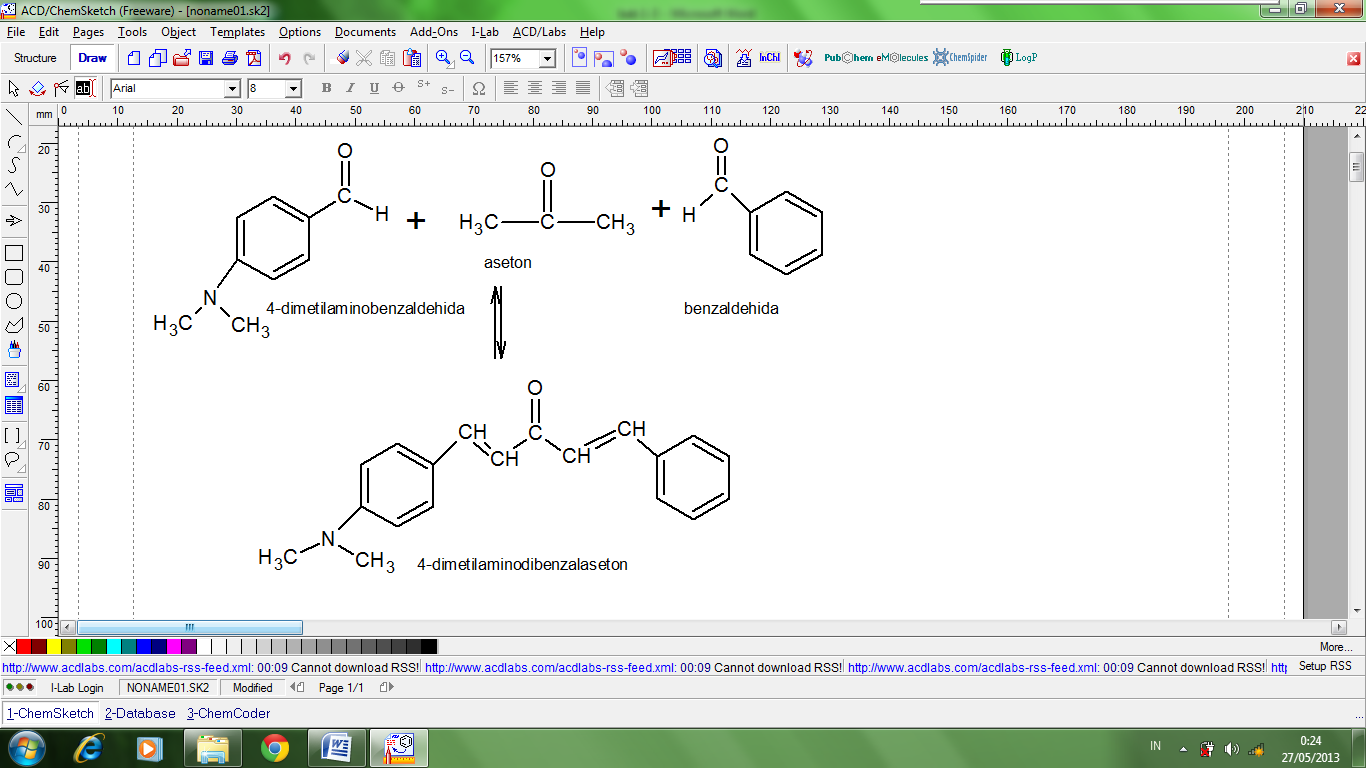 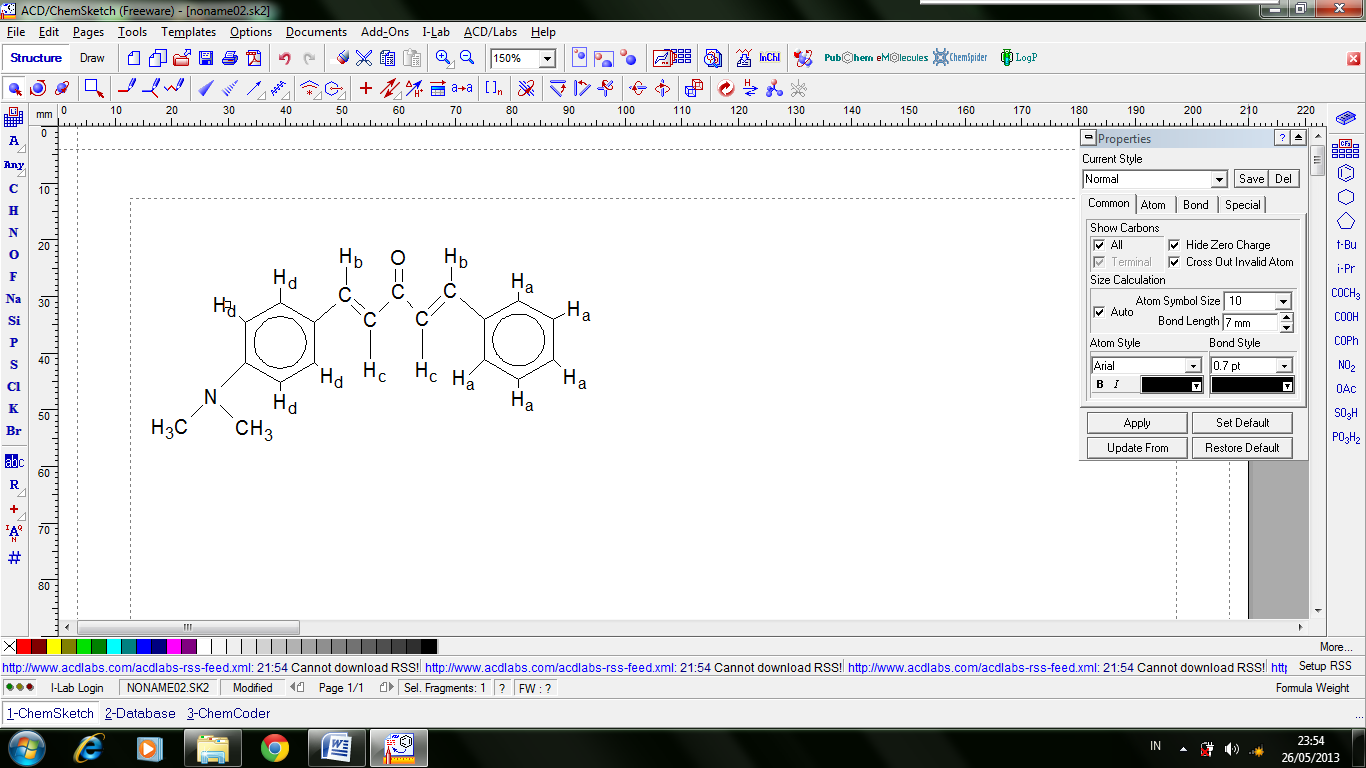                              BM C19H19NO = 277,369 gram/molPRODUK TABIR SURYA (waktu reaksi 3 jam)Reaktan: 0,03 mol 4-dimetilaminobenzaldehida, 0,03 mol benzaldehida dan 0,03 mol aseton, mol produk tabir surya teoritis 0,03 mol atau 8,3211 gram.Produk tabir surya sintesis 5,565 gram sehingga rendemen sebesar (5,565/8,3211) x 100% = 66,87 %Titik lebur tabir surya sintesis = 62,3 – 64,6 °CPRODUK TABIR SURYA (waktu reaksi 4 jam)Reaktan: 0,015 mol 4-dimetilaminobenzaldehida, 0,015 mol benzaldehida dan 0,015 mol aseton, mol produk tabir surya teoritis 0,015 mol atau 4,1605 gram.Produk tabir surya sintesis 1,6764 gram sehingga rendemen sebesar (1,6764/4,1605) x 100% = 40,29%Titik lebur tabir surya sintesis = 62,5 – 64,2 °CPRODUK TABIR SURYA (waktu reaksi 6 jam)Reaktan: 0,03 mol 4-dimetilaminobenzaldehida, 0,03 mol benzaldehida dan 0,03 mol aseton, mol produk tabir surya teoritis 0,03 mol atau 8,3211 gram.Produk tabir surya sintesis 3,6802 gram sehingga rendemen sebesar (3,6802/8,3211) x 100% = 44,23%Titik lebur tabir surya sintesis = 62,8 – 64,8 °C